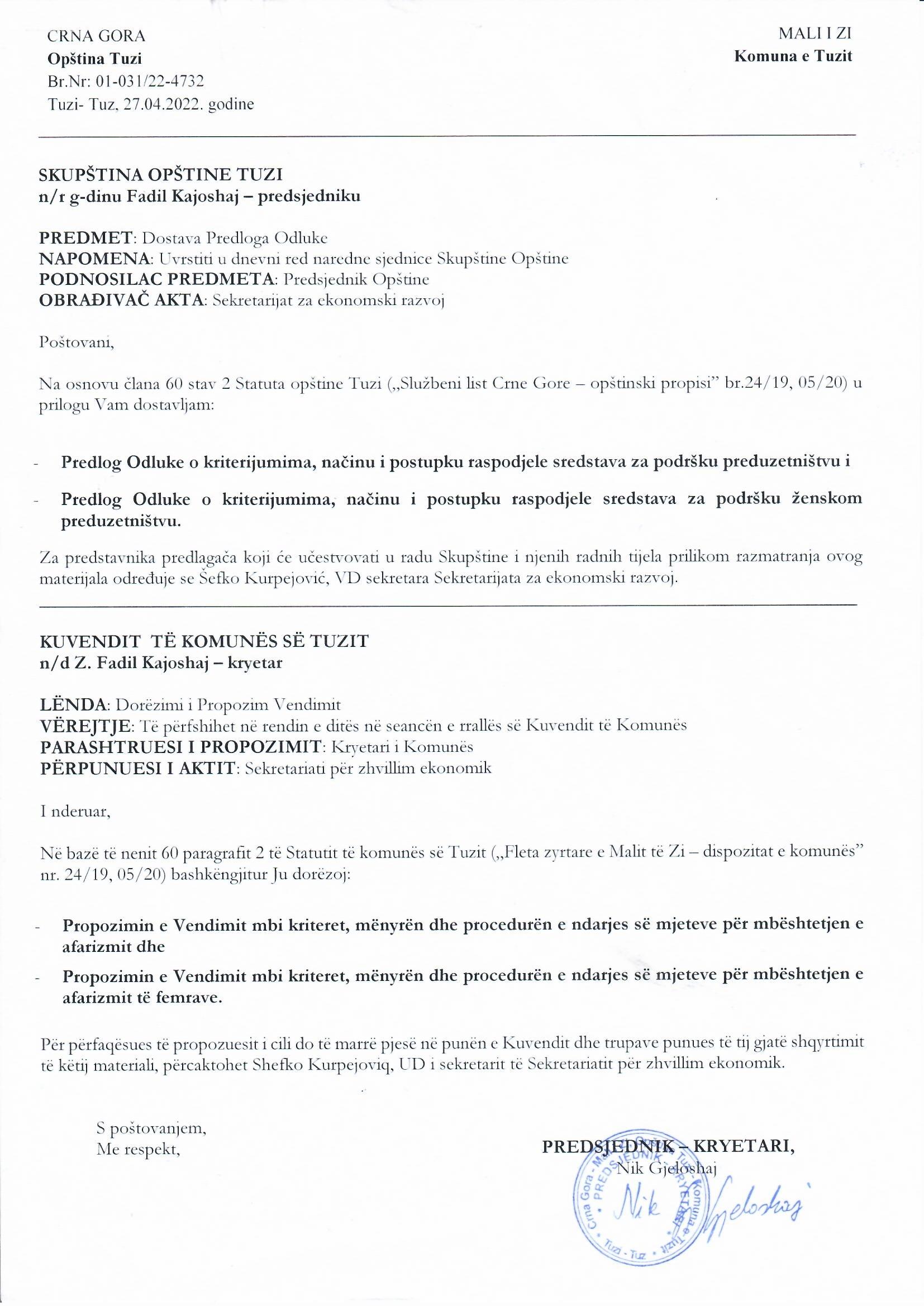 Në bazë të nenit 27 paragrafit 1 pikës 6 të Ligjit për Vetëqeverisjen Lokale (“Fletorja Zyrtare e Malit të Zi”, nr. 2/18, 34/19 dhe 38/20) si dhe nenit 24 paragrafit 1, pikës 6 dhe nenit 53 paragrafit 1 pikës 2 të Statutit të Komunës së Tuzit (“Fleta Zyrtare e Malit të Zi-dispozitat komunale”, nr. 24/19 dhe 05/20), Kuvendi i Komunës së Tuzit, në seancën e mbajtur më         , ka sjellëVENDIMmbi kriteret, mënyrën dhe  procedurën e shpërndarjes së mjeteve për përkrahjen e afarizmit të gruasI -DISPOZITA THEMELORENeni 1Me këtë vendim përcaktohen kriteret, mënyra dhe procedura e shpërndarjes së mjeteve të Buxhetit të komunës së Tuzit, të destinuara për përkrahjen e afarizmit të gruas.II – PËRDORUESIT E MJETEVENeni 2Mjetet nga buxheti i ndarë për afarizmin e grave buxheti aktual vjetor i komunës së Tuzit ndahen për idetë e biznesit/punës (në tekstin e mëtejmë: biznesi plani) për gratë afariste dhe shoqëritë afariste në të cilat gratë janë pronare biznesi - themeluese ose një nga themelueset dhe drejtor ekzekutiv i ndërmarrjeve.Mjetet për nxitjen dhe themelimin e zhvillimit të veprimtarisë u ndahen shoqërive/afaristeve afaristeve me vendbanim apo seli në komunën e Tuzit.Nëse parashtruesi I planit të biznesit nuk e ka të regjistruar veprimtarinë, në rast se mjetet I janë miratuar është I obliguar që veprimtarinë e vetë ta regjitroi në njëren nga format të cilën e parasheh Ligji mbi shoqëritë afariste, ose në format e detyruara sipas rregullave të veprimtarisë me të cilën planifikon që të merret (zanat, bujqësi dhe ngjashtëm), më së voni deri në ditën e nënshkrimit të Marrëveshjes.Mjetet nga paragrafi 1. i këtij neni planifikohen si linjë e veçantë buxhetore.III – KONKURSI PUBLIKNeni 3Shpërndarja e mjeteve për planet e biznes planet bëhen në bazë të një konkursi publik (në tekstin e mëtejmë: konkursi), i shpallur nga Komisioni për shpërndarjen e mjeteve për mbështetjen e afarizmit të gruas.Konkursi i parë publik shpallet brenda 90 ditëve nga dita e miratimit të buxhetit.Në rast se mjetet e planifikuara nga Buxheti i Komunës së Tuzit për këtë qëllim nuk shpërndahen ose nuk shpërndahen plotësisht për biznes planet e kandiduara sipas konkursit të parë, shpallet konkurs i ri, jo më vonë se tremujori i dytë i vitit aktual. Neni 4Konkursi publikohet në një gazetë ditore, përmes faqes së internetit të komunës, transmetuesit publik lokal dhe në një mënyrë tjetër të përshtatshme.Konkursi për shpërndarjen e mjeteve është i hapur për 30 ditë nga dita e publikimit.IV – KOMISIONI PËR NDARJEN E MJETEVENeni 5Procesi i ndarjes së mjeteve kryhet nga Komisioni për Ndarjen e mjeteve për përkrahjen e afarizmit të gruas (në tekstin e mëtejmë: Komisioni) të cilin e emëron kryetari.Komisioni ka një kryetar dhe katër anëtarë.Komisioni është përgjegjës për:    - shpalljen e konkursit publik    - kontrollimi dhe vlerësimi i vlefshmërisë së dokumentacionit të paraqitur dhe planeve të biznesit të propozuar sipas kritereve të përcaktuara.    - përgatitja e kontratës me shoqërinë/afaristen, planet e biznesit të të cilit/ës janë miratuar    - përgatitja e propozimit për vendim për ndarjen e mjeteve    - monitorimin e realizimit të planeve të biznesit të miratuara    - përgatitja e një raporti për realizimin e fondeve të ndaraMandati i Komisionit është dy vjeçar.Detyrat profesionale, administrative dhe teknike për nevojat e Komisionit i kryen Sekretari i Komisionit, i cili emërohet nga Sekretariati për zhvillim ekonomik.Komisioni sjellë Rregulloren e punës.V – PERFUNDIMI I MADATIT PËR ANËTARËT E KOMISIONITNeni 6Mandati i anëtarit të Komisionit përfundon para skadimit të mandatit për të cilin është emëruar, në rastet kur:    1) dhënies së dorëheqjes, për të cilën e njofton kryetarin e Komisionit dhe subjektet që e kanë propozuar;    2) nëse me vendim të formës së prerë i është hequr zotësia për punë;    3) nëse me vendim të formës së prerë të gjykatës është dënuar me burgim të pakushtëzuar së paku 6 muaj dhe    4) në rast shkarkimi.Neni 7Kryetari do të shkarkoi anëtarët e Komisionit në rast se:    1) konstatohet se gjatë emërimit mbi veten ka dhënë të dhëna të pasakta ose nuk ka paraqitur të dhëna dhe rrethana që kanë ndikuar në emërimin e anëtarit të Komisionit;    2) nuk e kryen funksionin e anëtarit të Komisionit për një periudhë më të gjatë se gjashtë muaj;    3) disa nga rrethanat nga neni 5 i këtij vendimi kanë ndryshuar.Neni 8Procedura për shkarkimin e një anëtari të Komisionit iniciohet nga Kryetari i Komunës me kërkesë të subjektit të autorizuar për propozimin e kandidatëve ose me iniciativë të Komisionit.Në procedurën e shkarkimit, anëtari i Komisionit ka të drejtë të deklarojë arsyet e shkarkimit.Kryetari i komunës merr vendim për shkarkimin e një anëtari të Komisionit.Neni 9Në rast të përfundimit të mandatit të anëtarit të Komisionit para skadimit të mandatit për të cilin është emëruar, Kryetari i Komunës është i detyruar të emërojë një anëtar të ri të Komisionit brenda 15 ditëve nga dita e përfundimit të mandati.Mandati i anëtarit të sapoemëruar të Komisionit zgjat deri në skadimin e mandatit të Komisionit.Anëtari i Komisionit, i cili shkarkohet para skadimit të mandatit për të cilin është emëruar, nuk mund të riemërohet anëtar i Komisionit.VI - PËRCAKTIMI I PRIORITETEVE PËR NDARJEN E MJETEVENeni 10Mjetet e ndara nga Buxheti i Komunës së Tuzit ndahen për plane biznesi që kontribuojnë në arritjen e objektivave të përcaktuara në dokumentet strategjike, programet dhe planet e Komunës së Tuzit, të cilat në veçanti:   - nxisin zhvillimin ekonomik të Tuzit;   - nxisin zhvillimin e bujqësisë dhe zonave rurale (duke përmirësuar blegtorinë, frutikulturën, vreshtarinë, bujqësinë, perimtarinë, zbatimin e programeve në zonat rurale, mbrojtjen e tokës bujqësore, shfrytëzimin e tokës pjellore);   - nxisin zhvillimin e prodhimit bujqësor organik;   - krijojnë kushte dhe inkurajojnë zhvillimin e turizmit;   - nxisin zhvillimin e gjuetisë dhe peshkimit;   - kontribuon në afirmimin dhe valorizimin e potencialit kulturor, traditave dhe veçorive kulturore të komunës, ngritjen e nivelit të kulturës urbane dhe ruajtjen e trashëgimisë kulturore;   - zhvillimi i kulturës fizike dhe sportit;   - kontribuon në ruajtjen e mjedisit dhe zhvillimin e qëndrueshëm.Vendimin për fushat prioritare e merr kryetari i komunës me propozim të Komisionit.Kryetari i komunës përcakton fushat prioritare me interes publik për financimin e planeve të biznesit brenda datës 30 qershor të vitit aktual.Administrata lokale është e detyruar të vërë në dispozicion për qëllime strategjike aktet strategjike, programore dhe planifikuese të komunës së Tuzit nga paragrafi 1 i këtij neni, brenda tri ditëve nga data e paraqitjes së kërkesës.Neni 11Planet e biznesit që nuk do të mbështeten janë:    - Veprimtaritë nën kompetencën ose përgjegjësinë e qeverisë, si arsimi formal, kujdesi formal shëndetësor, etj.;    - Planet e biznesit që kërkojnë fonde për blerjen dhe shpërndarjen e ndihmave humanitare;    - Planet e biznesit të bazuara ekskluzivisht në prodhimin, përgatitjen dhe shtypjen e njëhershme të librave, broshurave, buletineve, revistave, etj., nëse botimi i këtyre botimeve nuk është pjesë e një programi më të gjerë apo aktiviteteve më gjithëpërfshirëse dhe të vazhdueshme;    - Veprimtaria e konsideruar e paligjshme ose e dëmshme për mjedisin dhe e rrezikshme për shëndetin e njeriut: lojërat e fatit, duhani, pijet alkoolike (përveç prodhimit të verës dhe rakisë së frutave);    - Veprimtaritë imorale dhe të paligjshme.VII - PROCEDURA SIPAS KONKURSITNeni 12Aplikimi për konkursin e planit të biznesit dorëzohet brenda 30 ditëve nga dita e publikimit të tij.Aplikacioni drejtohet në Komision dhe dorëzohet në zyrën e komunës së Tuzit.Në një zarf të mbyllur, gratë afariste që fillojnë një biznes dorëzojnë:   - aplikimi për ndarjen e mjeteve     - planin e biznesit të zhvilluar;   - kopje e vërtetuar e letërnjoftimit;   - vërtetim i mos dënimit për veprat penale kundër ekonomisë dhe veprat penale kundër pasurisë;   - letër rekomandimi ose qëllimi;   - tri versione të shtypura dhe një version elektronik planit të biznesit në CD.Në zarf të mbyllur, gratë afariste që planifikojnë zhvillimin e biznesit dorëzojnë:   - aplikimi për ndarjen e mjeteve të pa kthyeshme  ;   - plan biznesi i zhvilluar;   - kopje e vërtetuar e letërnjoftimit;   - vërtetim i mos dënimit për veprat penale kundër ekonomisë dhe veprat penale kundër pasurisë;   - letër rekomandimi ose qëllimi;   - tre plane biznesi të shtypura dhe një version elektronik në CD;   - Vendimi për regjistrimin e përdoruesit të fundit në CRPS;   - Vendimi për regjistrimin e TVSH-së nëse përdoruesi fundor është pagues i TVSH-së;   - Statuti i vlefshëm i shoqërisë;   - Kopje origjinale ose e vërtetuar e formularit të nënshkrimeve të vërtetuara të personave të autorizuar për të përfaqësuar (OP) dhe një kartë të vlefshme të nënshkrimeve të depozituara;   - Vërtetim nga Administrata Tatimore për pagesën e rregullt të tatimeve dhe kontributeve jo më e vjetër se 30 ditë;   - Një grup formularësh për llogaritë vjetore (Bilanci, Pasqyra e të Ardhurave, Bilanci Bruto (Fleta Përfundimtare), Analitika e Klientit dhe Furnizuesit) për vitin e kaluar; me përjashtim të grave afariste cilat nuk janë të detyruara të përpilojnë pasqyra financiare;   - Formulari i përkatës për muajin e fundit të pagesës së taksave dhe kontributeve për punonjësit e vërtetuar nga Administrata Tatimore, si dëshmi e numrit të punonjësve.Neni 13Shoqëria/afaristja që për realizimin e biznes planit ka shfrytëzuar fondet buxhetore në konkursin e radhës në vitin paraprak , dorëzon raportin mbi realizimin e planit të biznesit, me një përshkrim të detajuar të fazave të zbatimit dhe një shpjegim të detajuar të çdo devijimi, përfshirë atë financiar, raporti i përgatitur në përputhje me rregulloret e veçanta, raporti financiar për mjetet e shpenzuara për vitin paraprak, me kopje të llogarive, kontratave dhe pasqyrave bankare në të cilat janë paguar, si dhe një raport narrativ me pasqyrë tabelore të shpenzimeve për mjetet e shpenzuara).Nëse shoqëria/afaristja nuk i ka përdorur fondet në bazë të vendimeve të Komisionit në periudhën e caktuar, dorëzon një deklaratë për këtë. Nëse shoqëria/afaristja  nuk dorëzon raportet e kërkuara për planin e biznesit të realizuar nga vitet e kaluara, të cilat financohen nga Buxheti i Komunës së Tuzit, nuk mund të marrë pjesë në shpërndarjen e mjeteve për vitin në të cilin janë shpërndarë mjetet.Neni 14Shoqëria/afaristja  mund të konkurroi për shumën totale ose për një pjesë të mjeteve për realizimin e aktiviteteve nga plani i biznesit dhe është i detyruar ta theksoi atë atë.1. Përmbajtja e planit të biznesit Neni 15Plani i biznesit duhet të përfshijë:    1. Informacion bazë    Përmbledhje    Misioni dhe qëllimi i projektit    Të dhënat mbi ndërmarrje    Analiza e veprimtarisë së deritashme    2. Analiza e tregut    Tregu i shitjeve    Tregu i blerjeve    Analiza e konkurrencës    3. Produkti, programi i prodhimit    4. Struktura e punësimit dhe kualifikimit    5. Vendndodhja    6. Parallogarita e investimeve     7. Burimet e financimit    8. Shpenzimet operative    Shpenzimet e  investimit: Amortizimi; Mirëmbajtja e investimeve; interesi; sigurimi.   Shpenzimet rrjedhëse: shpenzimet materiale; llogaritja e fitimeve bruto; shpenzimet e tjera të paprekshme.    9. konkludimit dhe dokumentacioni përcjellës2. Paraqitja për konkurs Neni 16Paraqitja për konkurs dorëzohet në formularin e përcaktuar, i cili përbëhet nga tri pjesë.Pjesa e parë e formularit plotësohet nga nëpunësi i autorizuar I arkivit, gjegjësisht zyrës së qytetarëve dhe përmban:   - kreu Komuna e Tuzit;   - emri i formularit;   - viti për të cilin shpallet konkursi;   - numri i protokollit të veprimit të komunës së Tuzit;   - data në të cilën plani i biznesit është regjistruar në zyrën e komunës së Tuzit dhe   - nënshkrimi i nëpunësit të autorizuar që ka marrë planin e biznesit.Pjesa e dytë e formularit plotësohet nga shoqëria/afaristja dhe përmban informacionin e mëposhtëm:   - Emri dhe mbiemri, numri personal i identifikimit, adresa e vendbanimit (si dhe NIT dhe TVSH numri për regjistrim);   - të dhënat e regjistrimit, nëse janë regjistruar;   - zona në të cilën vepron;   - selia;   - rubrika të tjera në të cilën futen informacione shtesë për planin e biznesit, të cilat janë me ndikim në vendimmarrjen e Komisionit dhe nuk janë të përfshira në seksionet e tjera të formularit (kush, çfarë, si, kur, ku);   - shënim se për saktësinë e të dhënave përgjigjet afaristja gjegjësisht personi i autorizuar.Pjesa e tretë e formularit plotësohet nga Komisioni gjatë marrjes së vendimeve dhe përmban:   - shënimin që mbështet planin e biznesit në tërësi ose shënimi që mbështet një pjesë të planit të biznesit;   - emri i saktë i planit të biznesit;   - vlerësimi i planit të biznesit me shifra, sipas shkallës së vlerësimit sipas secilit nga kriteret e përcaktuara nga ky vendim, i cili plotësohet nga Komisioni pas vlerësimit të planit të biznesit;   - shënimi se refuzohet plani i biznesit është refuzuar (plotësohet në rast se rubrika nga alineja 1 nuk është e plotësuar);   - rubrika me arsyetimin e detajuar për refuzimin (të plotësohet në rast refuzimi);   - rubrika tjetër për mendimet dhe shpjegimet shtesë lidhur me planin e biznesit, të rëndësishme për vendimmarrjen e Komisionit, dhe vlerësimi i tyre nuk parashikohet nga kriteret e përcaktuara;   - nënshkrimet e Kryetarit të Komisionit dhe të gjithë anëtarëve të Komisionit.3. Verifikim administrativ Neni 17Komisioni do t'i hapë zarfet e mbyllura të dorëzuara në kohë në seancën e parë pas skadimit të afatit për dorëzimin e aplikimeve.Nëse konstaton se shoqëria/afaristja nuk ka dorëzuar të gjithë dokumentacionin e parashikuar në nenet 12 dhe 13 të këtij vendimi, Komisioni fton shoqërinë/sipërmarrësen të eliminojë menjëherë mangësitë, dhe jo më vonë se tre ditë nga data e marrjes së dokumentit e ftesës.Nëse shoqëria/afaristja nuk e eliminon mangësitë brenda afatit të caktuar, Komisioni do ta refuzojë kërkesën me konkluzion.Lista e shoqërive/afaristja  që nuk dorëzojnë dokumentacion të plotë publikohet në ueb faqen e komunës së Tuzit brenda 7 ditëve nga përfundimi i konkursit.Brenda 7 ditëve nga dita e publikimit të listës, shoqëria/afaristja që nuk ka dorëzuar dokumentacionin e plotë, mund të bëjë ankesë pranë Komisionit për lëshim në vlerësimin e dokumentacionit të paraqitur.Komisioni brenda 7 ditëve nga dita e pranimit të ankesës merr vendim për pranimin ose refuzimin e ankesës.Lista përfundimtare e shoqërive/afaristeve që nuk kanë dorëzuar dokumentacionin e plotë publikohet në ueb faqen e komunës së Tuzit brenda 20 ditëve nga përfundimi i konkursit.4. Kriteret e shpërndarjes Neni 18Një shoqëri/afariste mund të konkurroi me maksimum dy plane biznesi dhe mund të mbështetet vetëm nga një plan biznesi.Shuma maksimale e mjeteve të ndara për plane biznesi nuk mund të kalojë 25% të shumës totale të paraparë nga Buxheti i Komunës së Tuzit për përkrahjen e afarizmit të gruas. Neni 19Komisioni ndan mjetet për planin e biznesit në bazë të kritereve pozitive dhe eliminatore:Kriteret pozitive janë: (kriteret e harmonizuara me pikat nga Lista e pikëve)   1) Lidhja e planit të biznesit për fushat nga neni 10 i këtij vendimi;   2) Preferenca për shoqëritë/afaristet, për të filluar punën - START UP;   3) Përparësi kanë shoqëritë/afaristet, plani i biznesit të të cilave përfshin punësimin e personave nga territori i Komunës së Tuzit;   4) Plani i biznesit ofron të gjithë informacionin e nevojshëm për fillimin, drejtimin e një biznesi dhe funksionimin e suksesshëm të tij në të ardhmen;   5) Plani i biznesit ofron propozime për financimin e ideve të biznesit nga burime të veta dhe/ose burimet e tjera të financimit;   6) Aspekti inovativ i planit të biznesit;   7) Lidhja e planit të biznesit me aktivitetet e mëparshme të afaristes/shoqërisë;   8) Të dhëna për afaristen/shoqërinë , punëson një numër të madh personash, ka kapacitete të zhvilluara dhe ka arritur rezultate;   9) Arsyetimi gojor i planit të biznesit.Kriteret e eliminimit janë:   1) Mungesa e kushteve formale për aplikim për planin e biznesit (dokumentacion i paplotë ose i pasaktë);   2) Plani i biznesit joadekuat (nuk korrespondon me përmbajtjen e propozuar të nenit 15 të Vendimit)5. Përcaktimi i listës së renditjes Neni 20Shkalla prej deri në 10 pikë për secilin kriter përdoret për të vlerësuar planin e biznesit sipas kritereve pozitive. Çdo anëtar i Komisionit jep pikë për secilin nga kriteret pozitive.Nota përfundimtare e planit të biznesit është shuma e pikëve të të gjithë anëtarëve të komisionit pjesëtuar me numrin e anëtarëve të komisionit (nota mesatare e planit të biznesit).Nëse zbatimi i ndonjërit prej kritereve eliminatore nuk është rezultat i vlerësimit të të gjithë anëtarëve të Komisionit individualisht, vendimi për zbatimin e kriterit eliminator merret me shumicën e votave të numrit të përgjithshëm të anëtarëve të Komisionit.6. Vendimi për ndarjen e mjeteve Neni 21Komisioni merr vendim për ndarjen e mjeteve për mbështetjen e afarizmit të gruas në bazë të renditjes së planeve të biznesit, duke u udhëhequr nga vlerësimi i planit të biznesit, bazuar në kriteret e përcaktuara me këtë vendim.Në rast se dy ose më shumë plane biznesi marrin të njëjtin numër pikësh dhe fondet në dispozicion nuk janë të mjaftueshme për financimin e tyre dhe vetëm njëri prej tyre është plani për fillimin e një biznesi - Start up, fondet do t'i ndahen Start up-planit.Në rast se dy ose më shumë plane biznesi marrin të njëjtin numër pikësh, dhe fondet në dispozicion nuk janë të mjaftueshme për t'i financuar ato, dhe asnjëri prej tyre nuk është fillestar ose të dyja janë plane fillestare, fondet do të ndahen për planin e biznesit, në bazë të vendimit të marrë me shumicë votash të numrit të përgjithshëm të anëtarëve të Komisionit. Neni 22Komisioni është i obliguar të marrë Vendim për shpërndarjen e mjeteve për mbështetjen e afarizmit të gruas, në afat prej 30 ditësh nga dita e mbylljes së konkursit. Neni 23Vendimi për shpërndarjen e mjeteve përmban:    - emrin e shoqërisë/afaristes të cilës i janë ndarë mjetet;    - të dhëna për personin përgjegjës të shoqërisë/afaristes të cilës i janë ndarë mjetet;    - emri i planit të biznesit;    - shumën e mjeteve të akorduara nga Komisioni për secilin planin e biznesit;    - shuma totale e fondeve të nevojshme për zbatimin e çdo plani me të dhëna për të ardhurat e tjera të mundshme dhe    - arsyetimin e refuzimit, duke përfshirë edhe listën e pikëve, për të gjitha planet e refuzuara. Neni 24Vendimi për shpërndarjen e mjeteve u dërgohet pjesëmarrësve në konkurs, publikohet në ueb faqen e komunës së Tuzit, përmes transmetuesit publik lokal dhe në një mënyrë tjetër të përshtatshme. VIII – LIDHJA E KONTRATËSNeni 25Pas vendimit për shpërndarjen e mjeteve për mbështetjen e afarizmit të gruas dhe shpalljes publike të saj, kryetari me personin përgjegjës në shoqëri/afaristen të cilës i janë ndarë mjetet, brenda 10 ditëve nga data e marrjes së vendimit, lidh marrëveshjen që rregullon të drejtat dhe detyrimet e ndërsjella, mënyrën e shfrytëzimit të mjeteve, raportimin dhe mbikëqyrjen e realizimit të planit të biznesit.Brenda 10 ditëve nga dita e nënshkrimit të marrëveshjes, mjetet do të paguhen në llogarinë e shoqërisë/afaristes në përputhje me marrëveshjen nga paragrafi 1 i këtij neni.Komisioni monitoron zbatimin e marrëveshjes së lidhur. IX – PËRCJELLJA E REALIZIMIT TË PLANIT TË BIZNESIT DHE VLERËSIMIN I SUSKSESHMERISËNeni 26Përcjelljen e realizimit të planit të biznesit e kryejnë anëtarët e Komisioni.Monitorimi i zbatimit të planeve të biznesit bëhet me plan të rastësishëm.Në takimin e organizuar me qëllim të monitorimit të zbatimit të planeve të biznesit, do të shqyrtohen veçanërisht këto çështje:Rrjedha e realizimit të aktiviteteve të planifikuara.Realizimi i mjeteve X – RAPORT MBI REALIZIMIN E PLANEVE TË BIZNESITNeni 27Shoqëria/sipërmarrësja të cilit i janë ndarë mjetet për planin i paraqet Komisionit një raport për zbatimin e planit të biznesit me pasqyrat financiare, deri në fund të vitit për të cilin janë ndarë mjetet. Neni 28Me qëllim të njohjes së publikut të gjerë me planet e realizuara të biznesit, Komisioni, në mënyrë të përshtatshme, deri në shpalljen e konkursit të ri, mund të prezantojë publikisht aktivitetet e realizuara dhe rezultatet e arritura të shoqërive/afaristeve, planet e biznesit të të cilave janë mbështetu. Neni 29Komisioni i paraqet Kuvendit raport për planet e biznesit të mbështetura, shumën e mjeteve të ndara, projektet e realizuara dhe efektet e tyre.Raporti dorëzohet në tremujorin e parë të vitit të ardhshëm për vitin paraprak.Neni 30Komisionit (kryetarit, anëtarve dhe sekretarit) i takon kompensimi për punës.Masën e kompensimit e përcakton kryetari i Komunës së Tuzit me akt të veçantë, duke u nisur nga vëllimi dhe kompleksiteti i punës që kryen Komisioni. XI – DISPOZITAT KALIMTARE DHE PERFUNDIMTARENeni 31Për të arritur kushte të barabarta për të gjithë pjesëmarrësit në konkurs, si dhe procedurën metodologjike, e cila do të bëjë një përzgjedhje të drejtë të planeve të biznesit që aplikojnë për financim, do të parashihet Formulari për paraqitjen e propozim planeve të biznesit. Neni 32Ky vendim hyn në fuqi në ditën e tetë nga dita e publikimit në "Fletën zyrtare të Malit të Zi – dispozitat komunale".A R S Y E T I M Baza ligjore :Baza ligjore për sjelljen e këtij vendimi gjendet në nenin 27, paragrafin 1, piken 6, të Ligjit për Vetëqeverisjen Lokale (“Fleta Zyrtare e Malit të Zi”, nr. 02/18, 034/19 dhe 38/20) i cili përcakton se komuna rregullon dhe ofron kushte për zhvillimin e afarizmit, si dhe neni 24 paragrafi 1 pika 2 e Statutit të Komunës së Tuzit (Fleta Zyrtare e Malit të Zi-Dispozitat Komunale nr. 24/19 dhe 05/20), i cili përcakton se komuna rregullon dhe ofron kushte për zhvillimin e afarizmit, si dhe neni 53 paragrafi 1 i po kësaj rregulloreje i cili përcakton se Kuvendi miraton rregullore dhe akte të tjera të përgjithshme.Arsyet për sjellje të Vendimit:Arsyet për sjelljen e këtij vendimi mbështeten në nevojën për forcimin e kapaciteteve të gruas dhe forcimin e tyre ekonomik me qëllim të krijimit të barazpeshimit gjinor të ambientit tregëtar dhe avancimit të përgjithshë ekonomik të zhvillimit lokal.  Qëllimet specifike janë krijimi i vendeve të reja të punës, stimulimi i inovacionit dhe kreativitetit, përmirësimi i performancës së kompanive ekzistuese dhe hapja ndermarrjeve të reja të cilat janë në pronësi të grave dhe me të cilat menaxhojnë ato, avancimi I prodhimit turistik, diversiteti I ofertës turistik dhe ngjashme, synimet e përcaktuara me dokumente strategjike të Komunës së TuzitPërmbajtja e Vendimit:Neni 1 rregullon lëndën e rregullimit të vendimit në përputhje me rregullat ligjore dhe teknike për hartimin e Rregullores për shpendarjen e fondeve për mbështetjen e sipërmarrjes së gruas.Neni 2 përcakton se cilët janë përfituesit dhe kategoria së cilës i ndahen mjetett për të mbështetur afarizmin e gruas.Neni 3-11 parashikon procedurën dhe mënyrën e shpalljes së konkursit publik, formimin e Komisionit, përbërjen dhe kohëzgjatjen e mandatit të Komisionit, shkarkimin e tyre, përfundimin e mandatit, përcaktimin e prioriteteve për ndarjen e mjeteve, planet e biznesit që nuk do të mbështeten etj.Neni 12-14 përcakton procedurën e konkurrimit, dokumentacionin që personat janë të detyruar të paraqesin në konkurs, më pas përcakton se çfarë përmban plani i biznesit dhe çfarë është aplikimi për konkurs.Nenet 15 dhe 16 është definuara se çfarë përmban plani I biznesit e çfarë paraqitja në konkurs.Neni 19-20 është paraparë procedura e verifikimit administrative, janë definuara kriteret për shpërndarjen e mjeteve, kriteret për pikëzimin e planeve të biznesit, notimin e tyre, përcaktimin e listës së renditjes etj. Neni 21-30 është definuara që Komisioni sjellë Vendimin mbi shpërndarjen e mjeteve për mbështetjen e afarizmit të gruas, cilat dispozita I përmban akti, pastaj lidhjen e marrëveshjes me përfituesit e mbështetjes. Më tej është përcaktuar monitorimi I zbatimit të planit të biznesit dhe vlerësimi I përformancës si dhe detyrimi për paraqitjen e raporteve mbi realizimin e planit të biznesit pranë Komisionit. Gjithashtu është definuara edhe detyrimi I pagesës së kompensimit për Komision.Neni 31 janë përcaktuar dispozitat kalimtare dhe përfundimtare, derisa me nenin 32 është paraparë afati I hyrjes në fuqi të Vendimit.Për arsyet e cekura më lartë, Kuvendit të Komunës së Tuzit I propozohet që të sjellë Vendimin mbi kriteret, mënyrën dhe procedurën e ndarjes së mjeteve për mbështetjen e afarizmit të gruas.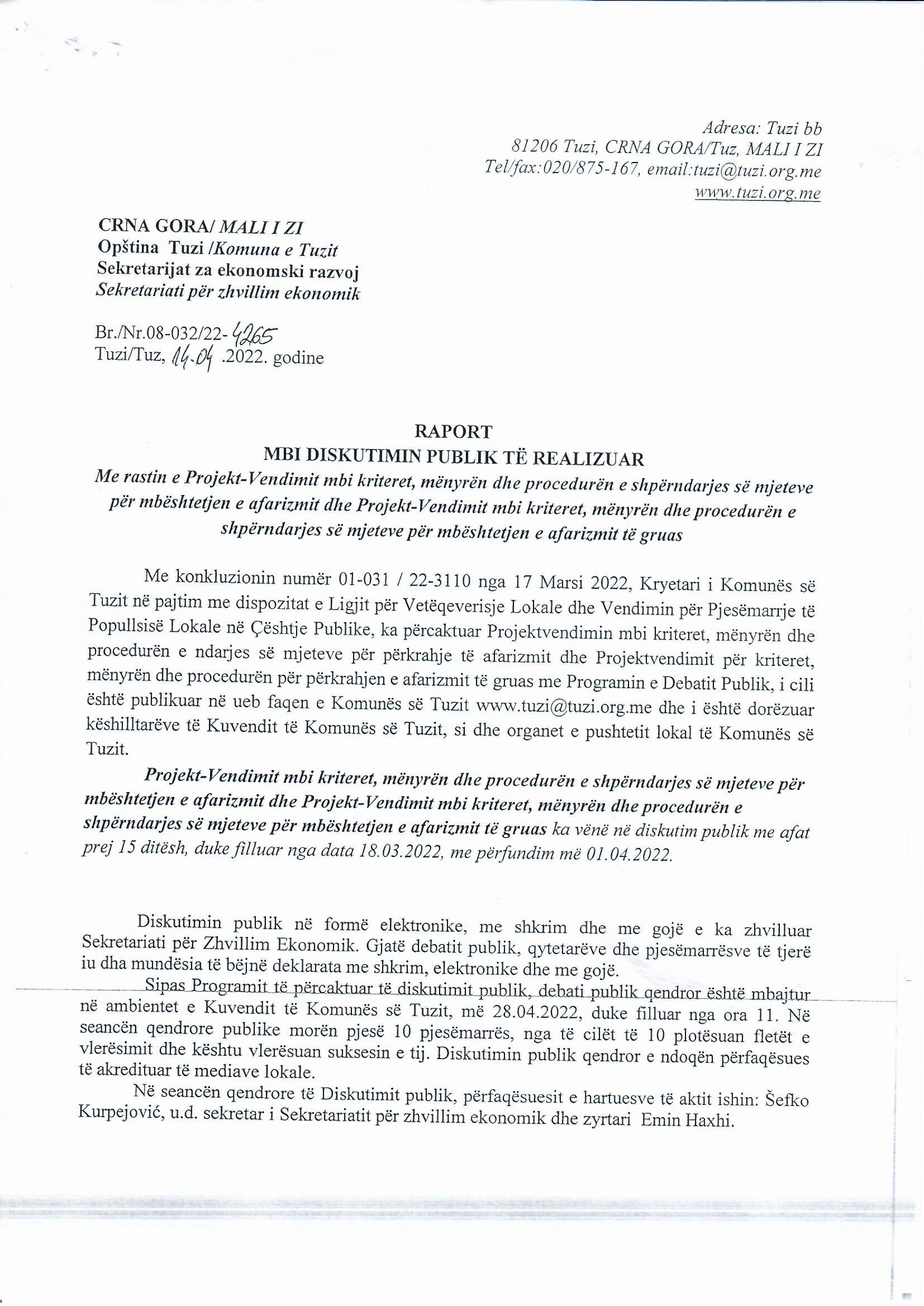 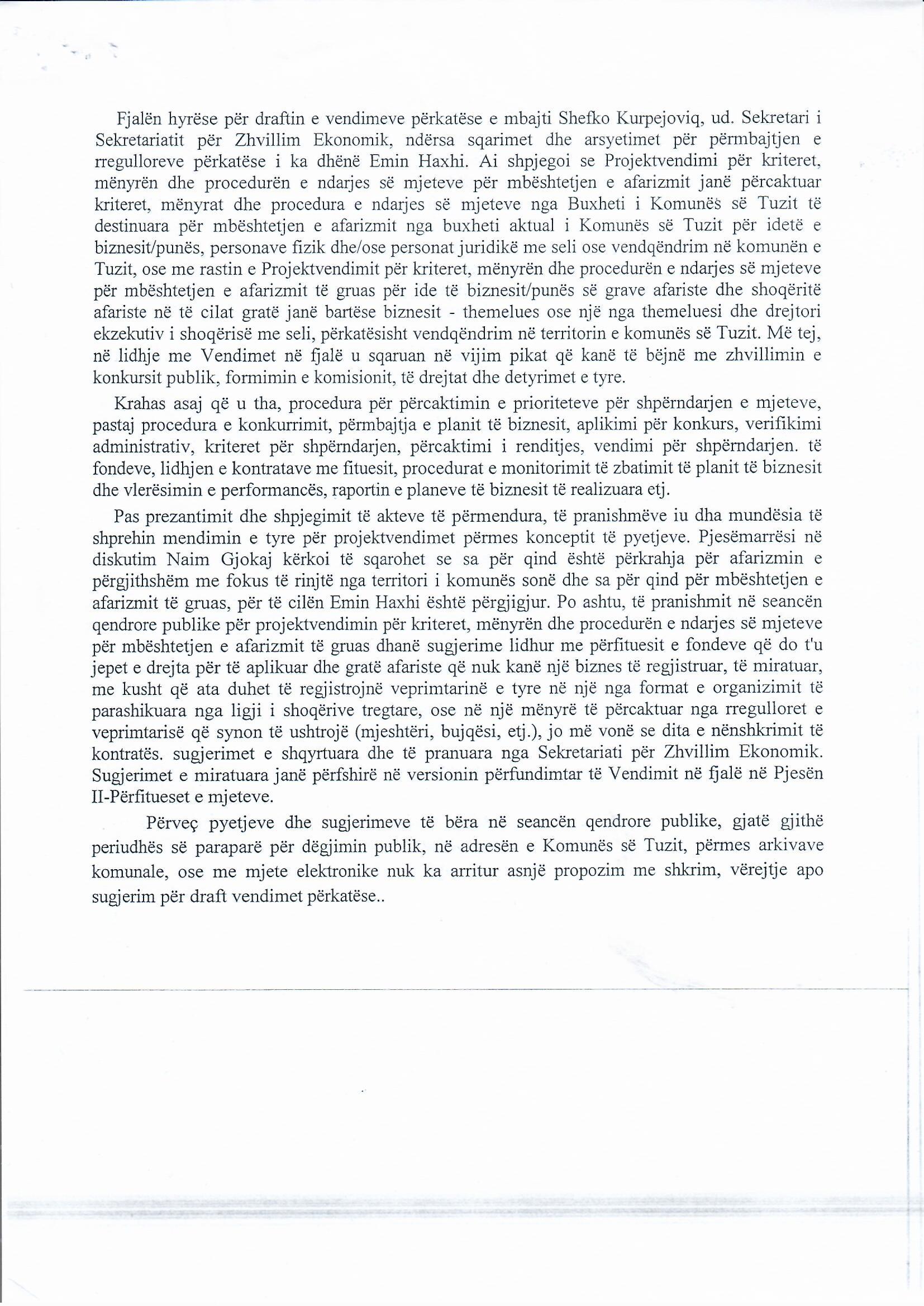 